Holiday Activity Grid – How many can you do?Play a board game or game of cardsMake a paper boat and see if it floats on waterBake a cake or cookies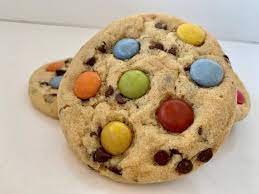 Build a fort in the garden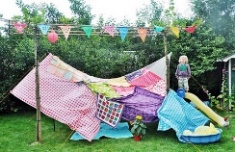 Plant some veggie seeds (Reject shop sells seeds)Go for a bike or scooter ride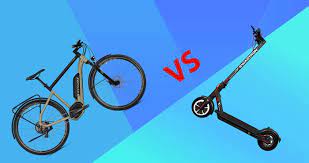 Write a letter or draw a picture and send it to a friend or familyDraw a family portrait of your whole familyHave a picnic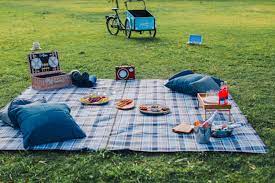 Go on a nature walk and see how many birds you can see.Take photos of your toys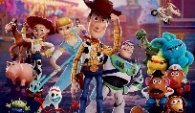 Make some fruit jelly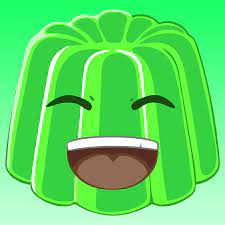 Make a smoothie or milkshake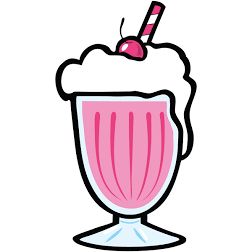 Do a star watch when it gets dark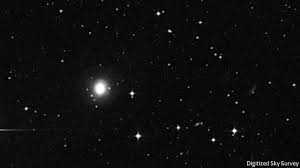 Read a book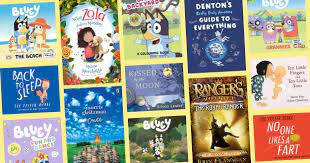 